إدارة الـمناهج والكتب المدرسية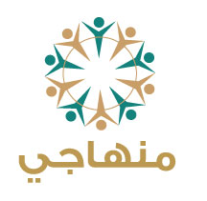 إجابات الأسئلةالصف: الخامس                               الكتاب:اللغة العربية               الجزء:الثانيالأسئلة وإجاباتهاالوحدةالِاسْتِماعُالْأَسْئِلَةُ: 1 –ماذا كانَتِ الْمَلِكَةُ(كِلْيوباتْرا) تَفْعَلُ بِالْأَشْرِعَةِ قَبْلَأَنْ تُبْحِرَ في سَفينَتِها؟  تَطْلِيَ أَشْرِعَةَ سَفينَتِها بِالزُّيوتِ الْعِطْرِيَّةِ.2 – كَيْفَ كانَ الْخُلَفاءُ يَسْتَخْدِمونَ الْعُطورَ؟كانَ الْخُلَفاءُ يُنيرونَ قُصورَهُمْ بِشُموعٍ مَعْجونَةٍ بِالْمِسْكِ.3 –مِنْ أَيْنَ حَصَلَ الْإِنْجليزُ عَلى الْعُطورِ؟ مِنْ بِلادِ الشّامِ.4 – ما الَّذي يُمَيِّزُ الْعُطورَ بَعْضَها عَنْ بَعْضٍ؟السَّاعَةَ الَّتي تُقْطَفُ فيها الزُّهورُ الَّتي يُصْنَعُ مِنْها، أَوْ تَكونُ الزَّهْرَةُ حينَ قَطْفِها مُبَلَّلَةً بِالنَّدى، أَوْ مُعَرَّضَةً لِأَشِعَّةِ الشَّمْسِ، أَوْ مُظَلَّلَةً بِأَوْراقِ الشَّجَرِ.5 – ما السِّرُّ في تَثْبيتِ رائِحَةِ الْعِطْرِ؟قَدْ يَكونُ خُلاصَةَ غُدَّةٍ مِنْ غُدَدِ حَيَوانٍ نادِرٍ، أَوْ حَيَوانٍ يَعيشُ في الْأَدْغالِ.التحدث: يترك لتقدير المعلمالْقِراءَةُالْمُعْجَمُ وَالدَّلالَةُ2 –اذْكُرْ ضِدَّ كُلِّ كَلِمَةٍ مِنَ الْكَلِماتِ الْآتِيَةِ:– خَوَّافٌ: شجاع           - جافَّةٌ: رطبة         - مَلْساءُ:خشنة3. اخْتَرِ الْإِجابَةَ الصَّحيحَةَ لِما تَحْتَهُ خَطٌّ:1 . لا يَجِدُ الصَّيّادونَ إِلّا نَصْبَ الْمَصائِدِ سَبيلًا لِلْوُصولِ إِلَيْهِ.وَضْعَ             ب – وُقوعَ           ج –خِداعَأ- وَضْعَ2.  إِذا خُفِّفَ الْمِسْكُطابَ وَأَمْتَعَ.  أ – شَفى          ب – زَكا          ج – انْتَشَرَب – زَكا  3.  الْمِسْكُالْمُرَكَّزُ لَهُ رائِحَةٌ غَيْرُ مُسْتَساغَةٍ:  أ – الْكَثيرُ            ب – الْمُنْتَشِرُ           ج- الْمُكَثَّفُج- الْمُكَثَّفُالْفَهْمُ وَالِاسْتيعابُ1  – مامَصْدَرُ الْمِسْكِ؟مَصْدَرُ الْمِسْكِ الْغَزالُالمسمّى بإيّلِ المسكِ.2 – ماذا يَفْعَلُ الصَّيّادُ بِكيسِ الْمِسْكِ بَعْدَ اسْتِئْصالِهِ؟يُجَفَّفُ في الشَّمْسِ أَوْ يُغَطَّسُ في زَيْتٍ ساخِنٍ.3 – صِفِ الْمِسْكَ الْجَيِّدَ.مادَّةٌ جافَّةٌ قاتِمَةُ اللَّونِ، أُرْجُوانِيَّةٌ مَلْساءُ، مُرَّةُ الْمَذاقِ.4 – ما الْفَرْقُ بَيْنَ الْمِسْكِ الْمُرَكَّزِوالْمِسْكِ الْمُخَفَّفِ؟الْمُرَكَّزُ مِنْهُ لَهُ رائِحَةٌ غَيْرُ مُسْتَساغَةٍ، وَلكِنَّهُ إِذا خُفِّفَ طابَ وَأَمْتَعَ، وَاسْتُعْمِلَ عِنْدَئِذٍ في الرَّوائِحِ الْعِطْرِيَّةِ.5 – اذْكُرْ سَبَبًا لِكُلٍّ مِمّا يَأْتي:  أ –لُجوءُالصَّيّادينَ إِلى نَصْبِ الْمَصائِدِ لِلْوُصولِ إِلى إِيَّلِ الْمِسْكِ.  لأنّهُ سَريعُ الْهَرَبِ.ب – تَسْمِيَةُ ثَوْرِ الْمِسْكِ بِهذاالِاسْمِ.لِلرّائِحَةِ الَّتي تَجْري في دَمِهِ.ج –تَسْمِيَةُ فَأْرِ الْمِسْكِ بِهذا الِاسْمِ. لِأَنَّ لَهُ غُدَّتَيْنِ تَحْتَ الذَّيْلِ تُفْرِزانِ رائِحَةَ الْمِسْكِ.التَّراكيبُ وَالْأَساليبُ اللُّغَوِيَّةُالتَّدْريباتُ1-امْلَأِ الْفَراغَ بِظَرْفِ الْمَكانِ أَوِ الزَّمانِ الْمُناسِبِ مِمّا بَيْنَ الْقَوْسَيْنِ في الْجُمَلِ الْآتِيَةِ:(مَساءً ، أَمامَ، حينَ ، يَوْمَ ، فَوْقَ) أ – أَزورُ بَيْتَ جَدّي يومَ  الْجُمُعَةِ.ب – يَبُثُّ التِّلْفازُ مُباراةَ كُرَةِ الْقَدَم مساءً.ج – طار الْعُصْفورُ فوقَ الشَّجَرَةِ.د – أَلْقى الطّالِبُ الْقَصيدَةَ أمامَ  لَجْنَةِ التَّحْكيمِ.2- اسْتَخْدِمِ الْكَلِماتِ الْآتِيَةَ في جُمَلٍ مُفيدَةٍ:وَقْتَ: خَلْفَ:وَراءَ:يترك لتقدير المعلمالْكِتابَةُالتَّدْريبات1- اكْتُبِ الْهَمْزَةَ بِالصّورَةِ الْمُناسِبَةِ( ئـ، أ، ؤ) في الْفراغِ في ما تَحْتَهُ خَطٌّ: أ –  الْمُـؤمِنونَ في تَوادِّهِمْ كالْجَسَدِ الْواحِدِ.ب –  قالَ رَسولُ اللهِ صَلّى اللهُ عَلَيْهِ وَسَلَّمَ: " أَطْعِموا الْجائعَ، وَعودوا الْمَريضَ" ج – الْحَياءُ لا يأتيإِلّا بِخَيْرٍ.د – بـِئسَ الْخُلُقُ الْكَذِبُ.2- لمَ كُتِبَتِ الْهَمْزَةُ عَلى الصّورَةِ الَّتي جاءَتْ عَلَيْها في الْكَلِماتِ الْآتِيَةِ:  بِئْرٌ : ساكنة وقبلها مكسور مُؤَسَّسَةٌ:مفتوحة وقبلها مضموم  سُئِلَ:مكسورة وقبلها مضموم  فُؤادٌ :مفتوحة وقبلها مضموم مَسْأَلَةٌ:ساكنة وقبلها مفتوح رَأْسٌ:ساكنة وقبلها مفتوح التَّعْبيرُرَتِّبِ الْجُمَلَ الْآتِيَةَلِتُصْبِحَ فِقْرَةً تامَّةَ الْمَعْنى عَنِ الْعَنْبَرِ:– الَّذي يَبْلُغُ طولُهُ سِتّينَ قَدَمًا.– الْعَنْبَرُ مادَّةٌ تُشْبِهُ الشَّمْعَ في قِوامِها.– نَحْصُلُ عَلَيْهِ مِنْ "حوتِ الْعَنْبَرِ". - وَقَدْ تَكونُ رَمادِيَّةَ اللَّوْنِ أَوْ بَيْضاءَ أَوْ صَفْراءَأَوْ سَوْداءَ، وَقَدْ تَجْمَعُأَكْثَرَ مِنْ لَوْنٍ.– إِذْ تُفْرِزُ أَمْعاءُ الْحوتِهذِهِ الْمادَّةَ.-  وَالْمَعْروفُعَنِ الْعَنْبَرِ أَنَّهُ مادَّةٌ عِطْرِيَّةٌ باهِظَةُ الثَّمَنِ.الْعَنْبَرُ مادَّةٌ تُشْبِهُ الشَّمْعَ في قِوامِها، وَقَدْ تَكونُ رَمادِيَّةَ اللَّوْنِ أَوْ بَيْضاءَ أَوْ صَفْراءَأَوْ سَوْداءَ، وَقَدْ تَجْمَعُأَكْثَرَ مِنْ لَوْنٍ، نَحْصُلُ عَلَيْهِ مِنْ "حوتِ الْعَنْبَرِ" الَّذي يَبْلُغُ طولُهُ سِتّينَ قَدَمًا؛ إِذْ تُفْرِزُ أَمْعاءُ الْحوتِهذِهِ الْمادَّة، وَالْمَعْروفُعَنِ الْعَنْبَرِ أَنَّهُ مادَّةٌ عِطْرِيَّةٌ باهِظَةُ الثَّمَنِ.الْمَحْفوظاتُ1 –قارَنَ الرَّسولُ صَلّى اللهُ عَلَيْهِ وَسَلَّمَ بَيْنَ جَليسَيْنِ. اذْكُرْهُما. الْجَليسُ الصّالِحُ وَالْجَليسُ السُّوءُ.2 –ماذا نَسْتَفيدُ مِنْ مُجالَسَةِ حامِلِ الْمِسْكِ؟ إِمّا أَنْ يُحْذِيَكَ، وَإِمّا أَنْ تَبْتاعَ مِنْهُ، وَإِمّا أَنْ تَجِدَ مِنْهُ ريحًا طَيِّبَةً.3-  ما الضَّرَرُ الَّذي يَلْحَقُ مَنْ يُجالِسُ نافِخَ الْكِيْرِ؟إِمّا أَنْ يُحْرِقَ ثِيابَكَ، وَإِمّا أَنْ تَجِدَ مِنْهُ ريحًا خَبيثَةً".الرابعة عشرة: العطر